5. a,b,c Hon- és népismeret 2020. 04. 06-17. (4-5. hét)Kedves Gyerekek! Kérlek Benneteket, legyetek szívesek a füzetetekben ellenőrizni a múlt heti feladatot!3. hét megoldás1. Mi történt nagypénteken Jeruzsálemben?Jézust keresztre feszítették2. Melyik nap támadt fel Jézus?harmadnap, vasárnap3. Hogyan egységesítette a 325-ben tartott niceai zsinat húsvét idejét?a tavaszi napéjegyenlőséget követő holdtölte utáni első  vasárnap4. A húsvét mozgóünnep. Milyen időpontok közé eshet a megünneplése? március 22- április 255. Mi a nagyhét?a húsvétot közvetlenül megelőző hét, a nagyböjt utolsó hete6. Melyek a nagyhét kiemelkedő napjai?nagycsütörtök, nagypéntek, nagyszombat 7. Mire emlékezünk nagycsütörtökön?Jézus utolsó vacsorájára8. Mire emlékezünk nagypénteken?Jézus kereszthalálára9. Mire utal a magyar név: húsvét?ismét lehet húst enni, vége a böjtnek (húsnak a magunkhozvétele)10. Melyik istennő hagyományából került át a kereszténységbe a nyúl és a tojás szimbóluma? a germán Ostara, a termékenység istennője volt11. Melyik nép használt először a tavasz megünneplésére színezett tojásokat?a perzsák12. Hogy került ez a szokás Európába?a hazatérő kereszteslovagok hozták13. Mit jelképez a piros tojás?Jézus vérét14. Mi a legismertebb húsvéti népszokás?a locsolás15. Miért nem volt szabad nagypénteken kenyeret sütni?mert kővé válik a kenyér16. Miért jó húsvét hajnalán mosakodni? azt elkerülik a betegségekKedves Gyerekek! Arra kérlek Benneteket, a húsvéti szünetben segítsetek otthon a szüleiteknek a készülődésben, kicsit pihenjetek is. A házi feladat hon- és népismeretből egy rajz készítése a húsvéttal kapcsolatosan.Bármit rajzolhattok. Elküldeni sem kell, és igazolást sem kérek róla. Dekoráljátok vele a füzeteteket.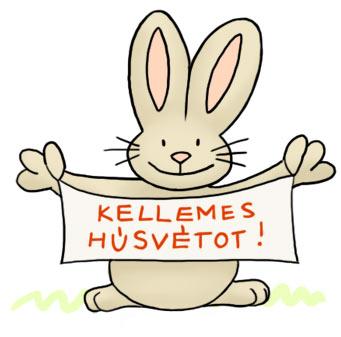 Zsuzsa néni